AllgemeinesBauherr, Betreiber und Förderungsnehmer Bezeichnung (und Zweck) des BauvorhabensProjektabwicklungPlanung AusschreibungÖrtliche BauaufsichtKollaudierung Eingang der Endabrechnungsunterlagen beim Amt der Landesregierung	TT.MM.JJJJRechnungszusammenstellung der Kollaudierung, erstellt am: 	TT.MM.JJJJKollaudierungs- bzw. Bestandslageplan, erstellt am:	TT.MM.JJJJProjektgrundlagenWasserrechtliche BewilligungGemeinde 1 Gemeinde 2 Überprüfung gemäß § 121 WRG 1959Gemeinde 1 Gemeinde 2 Bei Sanierungsmaßnahmen, im Zuge derer keine wasserrechtlich relevanten Änderungen an den betreffenden Konstruktionen durchgeführt werden und für die bereits eine wasserrechtliche Bewilligung vorliegt, ist keine neuerliche wasserrechtliche Genehmigung erforderlich. In diesen Fällen ist die ursprüngliche Bewilligung sowie Überprüfung gemäß WRG anzuführen.Förderungen Das Förderansuchen für das Bauvorhaben XY – BA 00 wurde am TT.MM.JJJJ beim Amt der Burgenländischen Landesregierung vorgelegt. Gemäß Umweltförderungsgesetz UFG JJJJFörderungsrichtlinie:		SWWJJJJAntragsnummer/Geschäftszahl lt. KPC:		Förderungsvertrag vom: 		TT.MM.JJJJAnnahmeerklärung vom: 		TT.MM.JJJJArt der Förderung: 	Finanzierungszuschuss	InvestitionszuschussInvestitonskosten: 	EUR	0,00davon Kosten Leitungsinformationssystem:	EUR	0,00Fördersatz: 		xx,x%Leitungskataster (max. 50% der Firmenrechnungen)	 (           	lfm x EUR   2,-)	EUR	0,00Förderbarwert UFG gesamt:	EUR	0,00Gemäß Richtlinien des Landes Burgenland für die Förderung der kommunalen Siedlungswasserwirtschaft JJJJBeschluss (Zahl, Datum):		Förderungsvertrag vom: 		TT.MM.JJJJAnnahmeerklärung vom: 		TT.MM.JJJJInvestitonskosten: 	EUR	0,00Fördersatz: 		xx%Förderbarwert Land Bgld.: 	EUR	0,00Termine: Termine gemäß EinreichungBaubeginn:		TT.MM.JJJJFunktionsfähigkeit: 		TT.MM.JJJJTatsächliche TermineBaubeginn:		TT.MM.JJJJFunktionsfähigkeit der Anlage:		TT.MM.JJJJFertigstellung der Anlage (einschließlich Restarbeiten):	TT.MM.JJJJAusschreibung – Planung – ÖBA – Kollaudierung Planung und ÖBAVergabeverfahren muss vollständig im Prüfbericht dokumentiert sein und auf Anfrage im Zuge der Kollaudierungsverhandlung vorgelegt werden.EckdatenErsteller der Ausschreibungsunterlangen:Art des Vergabeverfahrens gem. Bundesvergabegesetz BVergG i.d.g.F.: 	
Begründung: Bekanntmachung der Ausschreibung: 		TT.MM.JJJJBieter:Firma 1 Firma 2 Datum der Angebotsöffnung: 		TT.MM.JJJJBeschluss zur Vergabe durch den AG (Zuschlagsentscheidung):	TT.MM.JJJJDatum der Vergabe: 		TT.MM.JJJJAuftragnehmer: 	Vergabesumme netto: 		€ 0,00Vergleich Vergabesumme – Abrechnungssumme Begründung der KostenabweichungBauleistung/Maschinentechnische AusstattungVergabeverfahren muss vollständig im Prüfbericht dokumentiert sein und auf Anfrage im Zuge der Kollaudierungsverhandlung vorgelegt werden.EckdatenArt des Vergabeverfahrens gem. Bundesvergabegesetz BVergG i.d.g.F.: Begründung: Bekanntmachung der Ausschreibung: 		TT.MM.JJJJBieter:Firma 1 Firma 2 Datum der Angebotsöffnung: 		TT.MM.JJJJBeschluss zur Vergabe durch den AG (Zuschlagsentscheidung):	TT.MM.JJJJDatum der Vergabe: 		TT.MM.JJJJAuftragnehmer: 	Vergabesumme netto: 	€ 0,00Vergleich Vergabesumme – Abrechnungssumme Begründung der KostenabweichungPrüfmaßnahmenVergabeverfahren muss vollständig im Prüfbericht dokumentiert sein und auf Anfrage im Zuge der Kollaudierungsverhandlung vorgelegt werden.EckdatenArt des Vergabeverfahrens gem. Bundesvergabegesetz BVergG i.d.g.F.: Begründung: Bekanntmachung der Ausschreibung: 		TT.MM.JJJJBieter:Firma 1 Firma 2 Datum der Angebotsöffnung: 		TT.MM.JJJJBeschluss zur Vergabe durch den AG (Zuschlagsentscheidung):	TT.MM.JJJJDatum der Vergabe: 		TT.MM.JJJJAuftragnehmer: 	Vergabesumme netto: 		€ 0,00Vergleich Vergabesumme – Abrechnungssumme Begründung der KostenabweichungAusführungBeschreibung der ausgeführten Maßnahmen Gemeinde 1Gemeinde 2Vergleich zwischen beantragten und ausgeführten MaßnahmenGemeinde 1Gemeinde 2Leitungsinformationssystem ist kurz zu beschreiben, wenn der Bauabschnitt ein Leitungsinformationssystem umfasst; Mindestanforderung ÖWAV Regelblatt 40 sowie Richtlinien der Bundesförderung sind einzuhalten!Gesamtkosten Begründung der Änderungen Bei Kostenüberschreitung von mehr als 15% ist außerdem anzuführen, wann diese Überschreitung der KPC gemeldet wurdeAufschlüsselung der nicht förderfähigen Kosten StellungnahmenAngaben zu den Prüfmaßnahmen z.B. Dichtheitsprüfung Oberflächenwiederherstellung – Asphaltierungsarbeiten Summe maximal förderfähige Wiederherstellungsfläche: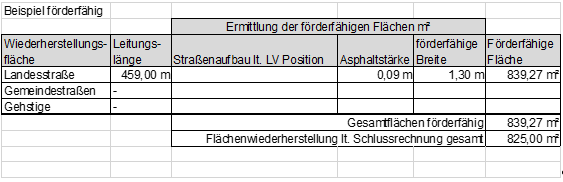 Vollzug der abfallrechtlichen BestimmungenLandesförderungZusätzlich eingereichte BaustellenNeben der für die Bundesförderung eingereichten Anlageteilen/Erweiterungen/Sanierungen wurden für die Landesförderung folgende Baustellen zusätzlich zur Förderung beantragt und ausgeführt. Beilagen Lagepläne, Objektpläne Maßstab muss gleich sein wie bei den EinreichplänenLängen, Strang- und Schachtbezeichnungen müssen mit Katalog übereinstimmenBei Lageplänen ist das Tagesdatum der Erstellung anzugeben Rechnungszusammenstellung, Firmenrechnungen Nicht förderfähige Kosten sind nachvollziehbar zu ermitteln Leistungszeitraum der Firmenrechnungen muss mit Baubeginn, Funktionsfähigkeit und Fertigstellung zusammenpassen. Bei spät gelegten Rechnungen muss der Leistungszeitraum in der Rechnungszusammenstellung angeführt werden. Zahlungsnachweise der Rechnungen sind beizulegen. Bei bauabschnittübergreifenden Rechnungen ist eine Kostenzuteilung beizulegen Zur Prüfung der Rechnung für Planung und Bauaufsicht ist das Honorarangebot beizulegen. Katalog Technisches Datenerfassungsblatt Muss mit Katalog übereinstimmenErklärung zum Kollaudierungsoperat 
(Bestätigung der Rechnungsprüfung durch ZT/Planer). Sachliche und rechnerische Richtigkeit sind vom Verfasser der Kollaudierungsunterlagen zu bestätigen.BetriebsabrechnungsbogenWird benötigt, wenn das Förderansuchen ohne BAB eingereicht wurde.Aufbewahrung der Unterlagen Alle Unterlagen, die die Fördermaßnahmen betreffen, einschließlich der Einreichunterlagen, sind nach der Kollaudierung weitere 10 Jahre aufzubewahren! FirmaAngebotAbrechnungVeränderung€ 0,00€ 0,000,00%FirmaAngebotAbrechnungVeränderung€ 0,00€ 0,000,00%FirmaAngebotAbrechnungVeränderung€ 0,00€ 0,000,00%